Taller de Correlación Clínico – Patológica en Enfermedades Renales, año 2016.            Con la participación del Dr. Jorge Mukdsi (Medico Patólogo-Centro de Microscopia Electrónica-UNC) y  de la Dra. Patricia Moren (Servicio de Patología-Hospital Infantil Municipal).Fecha: 18 de agosto de 2016.Hora: 12 horas.Lugar: Aula del Hospital Infantil Municipal, Lavalleja y Góngora.Metodología: Presentación de casos clínicos, discusión anatomo patológica, diagnóstico diferenciales, tratamiento, evolución y pronóstico.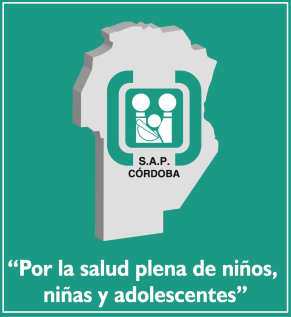 Comité de Nefrología     S.A.P. Córdoba           Invita a